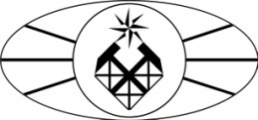 МИНОБРНАУКИ РОССИИФедеральное государственное бюджетное образовательное учреждение высшего образования «Российский государственный геологоразведочный университет имени Серго Орджоникидзе»(МГРИ-РГГРУ)Институт Геологии минеральных ресурсовКафедра геммологииРАБОЧАЯ ПРОГРАММА ПРАКТИКИБ2.у.1 «учебная творческая практика» (практика по получению профессиональных умений и опыта профессиональной деятельности)Направление подготовки: 29.04.04 «Технология художественной обработки материалов»Программа подготовки: «Технология обработки драгоценных камней и металлов» (подготовка магистров)Формы обучения: очная, заочная                                            Промежуточная                                                                  аттестация    зачет с оценкой Программа рассмотрена и утверждена на заседании кафедры_______________                                  Протокол № _________от «___»__________2018 г.                            Зав.кафедрой, профессор __________(Литвиненко А.К.)Москва, 2018 г.Цели и задачи освоения практики.Заключается в формировании у магистрантов навыков и умений творческого мастерства и использования их в дальнейшей профессиональной деятельности.Основными задачами практики являются:закрепление знаний, умений и навыков, полученных магистрантами в процессе изучения дисциплин магистерской программы;формирование представления о современных творческих технологиях;приобретение навыков самообразования и самосовершенствования, содействие активизации научно-творческой деятельности магистров.Таким образом, в ходе учебной творческой практики магистрант должен овладеть умениями:осуществления методической работы по проектированию и организации производства ТХОМ;анализа возникающих в творческой деятельности трудностей и принятия плана действий по их разрешению;самоконтроля и самооценки процесса и результата творческой деятельности ТХОМ. В результате прохождения учебной творческой практики магистрант должен владеть навыками:работы с методической литературой, творческого отбора необходимого для изготовления ювелирного изделия;планирования производственной работы ТХОМ и способность ее организации.Место дисциплины в структуре ООП ВОУчебная творческая практика относится к разделу Б.2. У1. ПрактикиУчебная творческая практика проводится в 2-м семестре в течении 2-х недель.Практика проводится на предприятии, заключившим договор о прохождении практики студентами ВУЗа, в Учебных лабораториях Университета и является стационарной.Обучающиеся должны полностью подчиняться действующим на предприятии правилам внутреннего распорядка, включая правила табельного учета.ВИД, СПОСОБ И ФОРМА ПРОВЕДЕНИЯ ПРАКТИКИУчебная творческая практика относится к типу -учебной. Практика  проводится дискретно, путем выделения в календарном учебном графике непрерывного периода учебного времени для проведения практики.КОМПЕТЕНЦИИ ОБУЧАЮЩЕГОСЯ, ФОРМИРУЕМЫЕ В РЕЗУЛЬТАТЕ ОСВОЕНИЯ ПРАКТИКИ4.1. Компетенции обучающегося, формируемые в результате освоения практики. В процессе прохождения практики студент формирует и демонстрируетобщекультурные (ОК), общепрофессиональные (ОПК) и профессиональные (ПК) при освоении ООП ВО, реализующей ФГОС ВО, представленные в следующей таблице:Таблица 1.4.2)	в	результате	прохождения	практики	обучающийся	должен	демонстрировать результаты образования в соответствии с требованиями ФГОС ВО.Результаты освоения дисциплины представлены в таблице 2.СТРУКТУРА И СОДЕРЖАНИЕ ПРАКТИКИОбщая трудоемкость учебной практики-   общая   трудоемкость   Учебной  творческой   практики	Б2.У.1 составляет 2  недели  (3 зачетные единицы)Содержание практикиСодержание практики определяется руководителями программ подготовки магистров на основе ФГОС ВО с учетом интересов и возможностей выпускающей кафедры.Программа практики увязана с возможностью последующей производственной деятельности лиц, оканчивающих магистратуру, в том числе и на кафедрах высшего учебного заведения.В период практики магистранты подчиняются правилам внутреннего распорядка университета и техники безопасности, установленным на кафедрах применительно к учебному процессу и на производстве ТХОМ. Методическое руководство практикой осуществляется лицом, ответственным за проведение практики магистрантов по месту ее прохождения. Непосредственное руководство и контроль за выполнением плана практики студента осуществляется научным руководителем магистранта. Научный руководитель магистранта: - согласовывает программу учебной творческой практики с руководителем, ответственным за проведение практики магистрантов; - проводит необходимые организационные мероприятия по выполнению программы практики; - осуществляет постановку задач по самостоятельной работе магистрантов в период практики; - осуществляет аттестацию магистранта по результатам практики.В период прохождения учебной творческой практики магистрант должен:изучить современные образовательные технологии творчества ТХОМ;получить практические навыки в применении современных технологий при производстве художественных изделий, в разработке технологических схем сучетом свойств современных материалов, в организации ювелирных современном производстве с использованием современных информационных технологий;Практика состоит из двух частей: Магистранты   выполняют   научно  –  творческие	исследования по одному из выбранных направлений по индивидуальному заданию:Применение современных способов проектирования ювелирных изделий .История развития ювелирной промышленности России.Разбор и анализ технологических приемов изготовления некоторых известных старинных ювелирных изделий.Использование литейных техник при изготовлении ювелирных изделий.Использование литейных штампов при изготовлении ювелирных изделий.Технологические приемы изготовления фацетной огранки.Технологические приемы изготовления кабошонной фацетной огранки.Перечень тем может быть дополнен темой, предложенной магистрантом. Для утверждения самостоятельно выбранной темы магистрант должен мотивировать ее выбор и представить план написания отчета. Применение результатов полученных при научно- творческих исследованиях в производстве по направлению ТХОМ.Студент должен разработать и согласовать с руководителем технологическую схему изготовления художественно – ювелирного изделия .ФОРМЫ ОТЧЕТНОСТИ ПО ПРАКТИКЕРабочая программа практики Б2.У.1 « Учебная творческая практика» предусматривает зачет с оценкой по практике.По итогам практики студент предоставляет на кафедру отчет по практике. В содержание отчета должны входить:Задание на практику.Индивидуальный план практики.Введение, в котором указываются: цель, задачи, место, сроки прохождения практики; перечень выполненных работ и заданий.Основная часть, содержащая результаты:теоретические разработки выбранной темы исследования;описание результатов работы по индивидуально заданной теме.Заключение, включающее индивидуальные выводы о практической значимости и отражающее основные результаты.Список использованных источников.Приложения.МЕТОДИЧЕСКИЕ МАТЕРИАЛЫ, ОПРЕДЕЛЯЮЩИЕ ПРОЦЕДУРЫ ОЦЕНИВАНИЯ ЗНАНИЙ, УМЕНИЙ, НАВЫКОВ И (ИЛИ) ОПЫТА ДЕЯТЕЛЬНОСТИ, ХАРАКТЕРИЗУЮЩИХ ЭТАПЫ ФОРМИРОВАНИЯ КОМПЕТЕНЦИЙ.ТРЕБОВАНИЯ К СОДЕРЖАНИЮ И ОФОРМЛЕНИЮ ОТЧЕТА О ПРОХОЖДЕНИИПРАКТИКИОсновные требования, предъявляемые к оформлению отчета по практике:отчет должен быть отпечатан через 1,5 интервала шрифт Times New Roman, номер 14 pt; размеры полей: верхнее и нижнее 2 см, левое 3 см, правое 1,5 см;рекомендуемый объем отчета 20−25 страниц машинописного текста;в отчет могут быть включены приложения, объемом не более 20 страниц, которые не входят в общее количество страниц отчета;отчет должен быть иллюстрирован рисунками, таблицами, графиками, схемами и т. п. Студент представляет отчет в сброшюрованном виде вместе с другими отчетными документами ответственному за проведение педагогической практики преподавателю.7. ФОНД ОЦЕНОЧНЫХ СРЕДСТВ ДЛЯ ПРОВЕДЕНИЯ ПРОМЕЖУТОЧНОЙ АТТЕСТАЦИИ ПО ИТОГАМ ОСВОЕНИЯ ПРАКТИКИКонтроль студентов осуществляется в виде: сдачи отчета и устного доклада по индивидуально заданной теме.Рекомендуемый перечень индивидуальных заданий на практику:Анализ современных программ, учебников, методических пособий для базового и углубленного изучения производства ТХОМ .Использование современных средств обучения и пакетов прикладных программ.Использование технологий для реализации ТХОМ.Проектно-исследовательская работа учащихся.Возможности сети Интернет для организации процесса изготовления ювелирного.9. Условия эффективности контроля и оценки результатов изготовления ТХОМ.Результаты обучения (для компетенций ОК-4,ОК-7, ОК-8, ОК-9, ОПК-4,ОПК-7, ОПК- 8,ПК-5, ПК-9, ПК-10) контролируется в конце прохождения практики в виде отчета (раздел 6) обучающегося.Аннотация оценочных средств по практике Б2.У.1 «Учебная творческая практика»Программой практики предусмотрены следующие виды текущего контроля успеваемости (промежуточной аттестации), формы оценочных средств и критерии оценивания формируемых общекультурных, общепрофессиональных  и профессиональных компетенций:Таблица 6Для получения дифференцированного зачета по учебной творческой практике студенты должны предоставить отчет, оформленный по определенному образцу.При защите каждому задаются вопросы по содержанию отчѐта.Учебно-методическое и информационное обеспечение Учебной творческой практики.а) основная литература:Гончарова И.И., Гореликова-Голенко Е. «Ювелирные украшения». М.: Аванта +, 2008.Логвиненко Г.М. Декоративная композиция. М.,2010 а) дополнительная литература:Постникова-Лосева М.М., Платонова Н.Г., Ульянова Б.Л. «Золотое и серебряное дело XV – XX вв.». М., 1995.A.M. Соловьев, Г.Б. Смирнов, Е.С. Алексеева. Учебный рисунок. М., 1961.Марченков В.И. «Ювелирное дело». М., 1984.Интернет – ресурсы:Информационные ресурсы научно-образовательного портала МГРИ-РГГРУ www. geokniga. orgЭлектронная библиотечная система «БиблиоТех. Издательство КДУ» ООО «БиблиоТех»http://mgri-rggry.bibliotech.ruЭлектронно-библиотечная система «Издательство Лань» ООО «Издательство Лань»www.e.lanbook.comМатериально-техническое обеспечение дисциплиныДля полноценного прохождения практики используется современное производственное оборудование конкретного предприятия, учебные классы МГРИ- РГГРУ.Программа составлена в соответствии с требованиями ФГОС ВО и с учетом рекомендаций ПрООП ВО по направлению 29.04.04 «Технология художественной обработки материалов» и программе подготовки «Технология обработки драгоценных камней и металлов».УТВЕРЖДАЮ:Директор института:________________Верчеба А.А.«___»_____________2018  г.Общая трудоемкостьосвоения практики  3 з.е. (108 ак. ч.)Количество недель     2Курс           1Семестр      2Коды компетенцийНазвание компетенцийПрофессиональные функцииОбщекультурные компетенции (ОК)Общекультурные компетенции (ОК)Общекультурные компетенции (ОК)ОК 4Способности использовать совокупность	законов естественнонаучного		и прикладного циклов в качестве основной научной базы	проектированияхудожественных изделийЗнать и применять научные законы , современных свойства	ювелирных материалов ля разработки дизайна и проектирования художественных изделий.ОК-7Способность использовать информационные	базы, связанные		спроектированием	и изготовлениемхудожественно	– промышленной продукцииЗнать	современные компьютерные системы и технологии для ТХОМОК-8Способен к свободному владением компьютером и программными продуктами в рамках производственнойи научной деятельностиЗнать	современные компьютерные системы и технологии для ТХОМОК-9Способен использовать на практике навыки и умения в организации	научно- исследовательских и научно- производственных работЗнать	основныезаконы         развитиянауки;	сферу действия и объекты авторского права в производстве ТХОМОбщепрофессиональные компетенции (ОПК)Общепрофессиональные компетенции (ОПК)Общепрофессиональные компетенции (ОПК)ОПК 4способен проводить научные эксперименты, анализировать, синтезировать и критически оценивать	полученную информациюЗнать	геммологические свойства		драгоценных камней и металлов; технологические приемы обработки драгоценных камней и металлов.ОПК-7способен целенаправленно применять	знания фундаментальных		и прикладных дисциплин ООП магистратурыЗнать	основныезаконы	развития науки; материалы и технологии		как материальные факторы	развития художественной обработкиматериалов;ОПК-8способен приобретать новые знания и умения с помощью информационных технологий   и  использоватьих	в	практическойЗнать	инновационные технологии		обработки художественных материалов.деятельностиПрофессиональные компетенции (ПК)Профессиональные компетенции (ПК)Профессиональные компетенции (ПК)ПК-5готов	осуществлять компьютерное эксклюзивное проектированиехудожественных изделийЗнать	компьютерные программы проектирования ювелирно- художественныхизделийПК-9способен	к	проведению творческой научной работыв заданной областиЗнать компьютерные базы современных материалов итехнологийПК-10способен к разработке плана научной деятельности для решения	поставленныхзадачЗнать	актуальныепроблемы	ювелирной отраслиКодыкомпетенцийНазвание компетенцийКраткое	содержание/определениеуровней сформированности компетенцийОбщекультурные компетенции (ОК)Общекультурные компетенции (ОК)Общекультурные компетенции (ОК)ОК 4Способности использовать совокупность			законов естественнонаучного	и прикладного	циклов	в качестве		основнойнаучной	базыпроектированияхудожественных изделий Допороговый уровень:Знать:	основные	законы	науки	и дизайна;Уметь: применять знания свойств материалов		для		изготовления художественных изделий для разработки дизайна	и		проектирования художественных изделий;Владеть: основами компьютерного проектирования Пороговый уровень:Знать: основные законы развития науки; базовую основу дизайна;Уметь: применять научные законы для разработки дизайна и проектирования художественных изделий;Владеть: приемами художественного, компьютерного проектирования в производстве ювелирных изделий на основе законов дизайна Продвинутый уровень:Знать: материалы и технологии как материальные факторы развития дизайна Уметь: применять совокупность законов в ТХОМВладеть: на основе законов дизайна компьютерными	технологиямипроектирования	художественных изделийОК-7Способность использовать информационные	базы,связанные	с Допороговый уровень:Знать: компьютерные технологии для проектирования	ювелирно-проектированием	ихудожественных изделий,изготовлениемУметь:	применять	информационно-художественно	–техническую	базу,	связанную	спромышленнойпроектированием ювелирных изделийпродукцииВладеть: принципами и программамикомпьютерного моделирования Пороговый уровень:Знать:	современные	компьютерныесистемы и технологии для ТХОМУметь: использовать научные законыпри разработке дизайна художественныхизделий, определять материальную базудизайна с применением компьютерныхтехнологий,Владеть:	компьютерными	базамисовременных материалов и технологий;системным	подходом	к	выборусовременных материалов и технологийдля	изготовления	художественно-ювелирных изделий Продвинутый уровень:Знать:	современные	компьютерныетехнологии,	основанные	на	научныхзаконах развития дизайнаУметь:	применять	современныеинформационно –технические базы дляэффективного	проектированияювелирных изделийВладеть:	современными	программами3D	моделирования	для	оптимизацииювелирного производстваОК-8Способен	к	свободному Допороговый уровень:владением компьютером иЗнать:	компьютерные	системы	дляпрограммнымиТХОМпродуктами	в	рамкахУметь: применять материальную базупроизводственной	идизайна с применением компьютерныхнаучной деятельноститехнологий,Владеть:	компьютерными	базамиювелирных материалов. Пороговый уровень:Знать:	современные	компьютерныесистемы и технологии для ТХОМУметь: использовать научные законыпри разработке дизайна художественныхизделийВладеть:	компьютерными	базамисовременных материалов и технологий;системным	подходом	к	выборусовременных материалов и технологийдля	изготовления	художественно-ювелирных изделий Продвинутый уровень:Знать:     новейшие     технологии	в современных компьютерных системах для ТХОМУметь: определять материальную базу дизайна с применением эффективных компьютерных технологийВладеть: экономическим расчетом выбора современных материалов и технологий ТХОМОК-9Способен использовать на Допороговый уровень:практике навыки и уменияЗнать:	основные	законыв	организации	научно-развития науки; базовую основуисследовательских	иразвития научных исследований;научно-Уметь:	использовать	знания	свойствпроизводственных работсовременных ювелирных материалов приизготовлении художественных изделий;Владеть:	приемами	практической	итворческой	деятельности	приизготовлении художественных изделий Пороговый уровень:Знать:	основные	законыразвития науки; сферу действия иобъекты	авторского	права	впроизводстве ТХОМУметь: воплощать творческий процесс вматериальный	продукт	трудовойдеятельности	–	художественные	иювелирные изделия;Владеть:	приемами	творческойдеятельности;	приемамисамомобилизации,	самоуправления	исамоконтроля	в	процессепрофессиональной	и	научно-исследовательской деятельности и привыполнении ВКР Продвинутый уровень:Знать:	фундаментальные	научныезаконы	в	среде	художественно	-промышленного производстваУметь:	эффективно	применятьфундаментальные	научные	законы	всфере ТХОМВладеть:	современными	методамиорганизации научно – исследовательскихи научно – производственных работОбщепрофессиональные компетенции (ОПК)Общепрофессиональные компетенции (ОПК)Общепрофессиональные компетенции (ОПК)ОПК 4способен	проводить Допороговый уровень:научные	эксперименты,Знать: свойства драгоценных камней ианализировать,металлов; основные приемы обработкисинтезировать	идрагоценных камней и металлов,критически	оцениватьУметь:	обрабатывать	ювелирныеполученную информациюматериалы.Владеть:	приемами	обработки ювелирных материалов и изделий Пороговый уровень:Знать: геммологические свойства драгоценных камней и металлов; технологические приемы обработки драгоценных камней и металлов.Уметь: обрабатывать драгоценные камни и металлыВладеть:		компьютерным моделированием	ювелирно	– художественных изделий Продвинутый уровень:Знать:	геммологические свойства и технологические приемы		современных ювелирных материаловУметь: применять эффективные методы обработки современных материалов Владеть:	методиками	определениякачества драгоценных камней и металловОПК-7способен целенаправленноприменять	знания фундаментальных		и прикладных дисциплин ООП магистратуры Допороговый уровень:Знать: основные законыразвития науки; свойства материалов для изготовления ювелирно-художественных изделий;Уметь: применять свойства материалов для изготовления художественных изделий,Владеть: знаниями фундаментальных и прикладных дисциплин бакалавриата. Пороговый уровень:Знать: основные законы развития науки; материалы и технологии как материальные факторы		развития художественной	обработки материалов;Уметь: целенаправленно вести творческий процесс; использовать фундаментальные научные законы для описания свойств и технологий обработки драгоценных камней и металлов.Владеть: приемами творческой деятельности по фундаментальным и прикладным дисциплинам ООП магистратуры. Продвинутый уровень:Знать: новейшие материалы и технологии	изготовления художественно – ювелирныхизделийУметь: развивать творческий процесс с учетом поставленных задачВладеть:	новейшими	приемами творческой деятельности по ТХОМОПК-8способен приобретать новые знания и умения с помощьюинформационных технологий	ииспользовать	их	в практическойдеятельности Допороговый уровень:Знать:	технологии	обработки художественных материалов.Уметь:	применять	специальные технологии и новейшее оборудование.Владеть:	приемами	изготовления ювелирного изделия. Пороговый уровень:Знать:	инновационные		технологии обработки художественных материалов. Уметь:		применять	и			управлять творческим		процессом		изготовления ювелирных изделийВладеть:	приемами	изготовления ювелирного изделия Продвинутый уровень:Знать:		новейшие информационные		методы создания	художественной продукцииУметь: применять специальные технологии и новейшее оборудования в процессе изготовления ювелирно – художественной продукцииВладеть: новейшими приемами изготовления ювелирной продукции, применяя компьютерные технологииПрофессиональные компетенции (ПК)Профессиональные компетенции (ПК)Профессиональные компетенции (ПК)ПК-5готов	осуществлять компьютерное эксклюзивное проектированиехудожественных изделий Допороговый уровень:Знать: основы компьютерного проектирования	ювелирно- художественных изделий.Уметь: использовать компьютерные программы для проектирования художественных изделийВладеть: навыками 3D моделирования ювелирных изделий. Пороговый уровень:Знать: компьютерные программы проектирования	ювелирно- художественных изделийУметь:	применять	основные компьютерные		программа		3D моделирования при проектировании ювелирно – художественных изделийВладеть: основами создания сложных моделей ювелирных изделий сприменением	программ	3D моделирования Продвинутый уровень Знать: технологию изготовления ювелирных изделий для создания технологичной компьютерной модели Уметь: выбрать наиболее эффективную компьютерную программу для создания модели ювелирно- художественной продукции Владеть:	3D моделированием ювелирных изделий, анализом работы проектного отдела ювелирного предприятия.ПК-9способен к проведению творческой	научной работы в  заданной области Допороговый уровень:Знать:	современные	материалы	для изготовления художественных изделий Уметь: выбирать и применять методы исследования свойств материалов, Владеть:	основными	методами исследования		художественных материалов Пороговый уровень:Знать:		компьютерные		базы современных материалов и технологий Уметь: разрабатывать и реализовывать планы	и		современные	методики исследования материаловВладеть: приемами художественного программирования,	методами исследования ювелирных материалов Продвинутый уровень Знать: системный подход к выбору современных материалов и технологий для изготовления художественной продукции Уметь: разрабатывать и применять современные методики технологических процессов при создании художественно – промышленных объектов. Владеть: современными методами исследования ювелирных материалов для создания эксклюзивной ювелирной продукцииПК-10способен	к	разработке Допороговый уровень:плана	научнойЗнать: основные свойства ювелирныхдеятельности для решенияматериаловпоставленных задачУметь: выбрать необходимые методыисследования материалов,Владеть:	навыками	обработкирезультатов исследований Пороговый уровень:Знать:	актуальные	проблемы ювелирной отраслиУметь: поставить цели  и выбрать пути их решенияВладеть: способами разработки и реализации планов по организации производства и сбыта ювелирной продукции, основываясь на научныхисследованиях Продвинутый уровень Знать: современные научные разработки, внедренные в ювелирную отрасль Уметь:	разработать наиболее оптимальный план решения научной задачи для достижения поставленной цели Владеть: современными методиками ведения научной деятельностиВиды контроляФормы оценочныхсредствКритерии оцениванияТекущий контроль:Промежуточная аттестацияЗачетОтчет о выполнении индивидуальног о задания Отлично: отличное понимание предмета, всесторонние знаний, отличные умения и владение опытом практической деятельности Хорошо: достаточно полное понимание предмета, хорошие знания, умения и опыт практическойдеятельности Удовлетворительно: приемлемое понимание предмета, удовлетворительные знания, умения и опыт практической деятельности Неудовлетворительно: Результаты обучения не соответствуют минимально достаточнымтребованиям